PENGUKURAN KEPUASAN PENGGUNA TERHADAP PENERAPANTEKNOLOGI INFORMASI PADA SISTEM HRISUNIVERSITAS BINA DARMA AbstrakPenelitian ini bertujuan untuk mengetahui dan menganalisis pengaruh positif dan signifikan a) Persepsi Manfaat yang Dirasakan (PU)  terhadap perilaku pengguna HRIS; b) Persepsi  Mudah Penggunaannya (PEU) terhadap perilaku pengguna HRIS; c) Persepsi  Mudah Penggunaannya (PEU) terhadap Persepsi Manfaat yang Dirasakan (PU) ; d) Kepuasan  Pemakaian Akhir Komputer (EUCS) terhadap perilaku pengguna HRIS. Penelitian eksogeneous menggunakan faktor dalam Model Penerimaan Teknologi (TAM),yang meliputi : Persepsi Manfaat yang Dirasakan (PU), Persepsi  Mudah Penggunaannya (PEU), Perilaku pengguna (ATU), Semua faktor pada Kepuasan  Pemakaian Akhir Komputer (EUCS) yang meliputi : Kelengkapan Isi (Content), Keakuratan (Accuracy), Tampilan (Format), Kemudahan (Ease of Use) dan Kecepatan (Timeliness). Sedangkan konstruk endogen dalam penelitian ini adalah keberhasilan penerapan sistem HRIS . Hasil Penelitian menunjukkan bahwa tingkat kepuasan pengguna yaitu dosen Universitas Bina Darma terhadap sistem HRIS.Kata kunci: TAM , EUCS , HRIS..1. Pendahuluan1.1. Latar BelakangHadirnya Teknologi Informasi (TI) memberikan banyak sekali kemudahan bagi para penggunanya dan akan menghasilkan reaksi  dapat berupa penerimaan terhadap teknologi Informasi atau bahkan penolakan akan teknologi Informasi tersebut, Untuk itulah perlu diketahui tingkat kepuasan penggunanyaKepuasan pengguna merupakan keseluruhan penilaian dari pengalaman pengguna dalam menggunakan sistem informasi dan dampak potensialnya. Kepuasan pengguna dapat didefinisikan sebagai suatu tingkat perasaan seorang pengguna sebagai hasil perbandingan antara harapan (expectations) pengguna tersebut akan sebuah produk dengan kenyataan (outcome/performance) yang diperoleh oleh pengguna dari produk tersebut [1]Seluruh item yang terdapat dalam instrumen kepuasan pengguna memiliki validitas dan reliabilitas yang meyakinkan untuk mengukur keberhasilan suatu sistem informasi. Penelitian di Indonesia berdasarkan  instrumen kepuasan pengguna sistem informasi juga telah dilakukan oleh   Wijanto (2008)[2]. Hasilnya menunjukkan bahwa validitas dan reliabilitas dari semua instrumen dari Doll dan Torkzadeh (1988)[3]. ini dapat diterapkan untuk penelitian di Indonesia karena memiliki validitas dan reliabilitas yang baik.Setiap organisasi khususnya perusahaan memerlukan data yang bersifat riil dari setiap tingkatan manajemennya. Data tersebut akan disusun dan dikelola dalam sebuah sistem informasi. Salah satu sistem informasi terpenting yang ada pada perusahaan adalah mengenai Sistem Informasi Sumber Daya Manusia/Human Resources Information Sistem (SISDM/HRIS).Universitas Bina Darma merupakan salah satu instansi yang  aktivitasnya didukung oleh layanan jaringan internet dalam pengolahan data HRIS guna mengorganisir tata kelola dan tata kelola manajemen sumber daya manusia di Universitas Bina Darma. Dari hasil pra survey melalui wawancara dengan pengguna maupun pengelola HRIS memperlihatkan dari 221 dosen UBD yang mengupdate data Tri darma pada HRIS berjumlah 116 Dosen. 105 dosen  yang belum menggunakan adalah dosen yang  sedang melanjutkan studi dan dosen yang sedang cuti diluar tanggungan.Dari wawancara dengan pengguna yang sudah menggunakan sistem bahwa kendala yang dihadapi ketika mengupdate data penelitian menunjukan sistem akan menjadi error ketika semakin banyak pengguna yang mengupdate data secara bersamaan. Pada penelitian ini peneliti akan mengukur tingkat kepuasan pengguna terhadap sistem. Dari latar belakang inilah penulis akan melakukan penelitian mengenai “Pengukuran Kepuasan Pengguna terhadap Penerapan Teknologi Informasi pada Sistem Human Resources Information System (HRIS) Universitas Bina Darma”..1.2. Tujuan PenelitianAdapun Tujuan dari penelitian ini yaitu:Untuk mengetahui dan menganalisis pengaruh      positif dan signifikan Persepsi Manfaat yang Dirasakan (PU)  terhadap  sikap dalam menggunakan (ATU)  HRIS.2. 	Untuk mengetahui dan menganalisis pengaruh positif dan signifikan Persepsi  Mudah Penggunaannya (PEU) terhadap sikap dalam menggunakan (ATU) HRIS3. 	Untuk mengetahui dan menganalisis pengaruh positif dan signifikan Persepsi  Mudah Penggunaannya (PEU) terhadap Persepsi Manfaat yang Dirasakan (PU). 4. 	Untuk mengetahui dan menganalisis pengaruh positif dan signifikan Kepuasan Pemakaian Akhir Komputer (EUCS) terhadap sikap dalam  menggunakan  (ATU) HRIS.1.3. Tinjauan PustakaModel  Technology Acceptance Model (TAM)Model Penerimaan Teknologi atau Technology Acceptance Model (TAM) dikembangkan oleh Davis (1989) dari  Theory of Reasoned Action (TRA) merupakan model yang paling banyak digunakan di dalam penelitian sistem informasi. Berdasarkan laporan Social Science Citation Index (SSCI) sampai dengan tahun 2000 model ini sudah dirujuk oleh 424 penelitian dan sampai dengan tahun 2003 sudah dirujuk oleh 698 penelitian. TAM menambahkan 2 konstruk terhadap TRA. Konstruk ini adalah persepsi kegunaan (perceived usefulness) dan persepsi kemudahan penggunaan (perceived ease of use).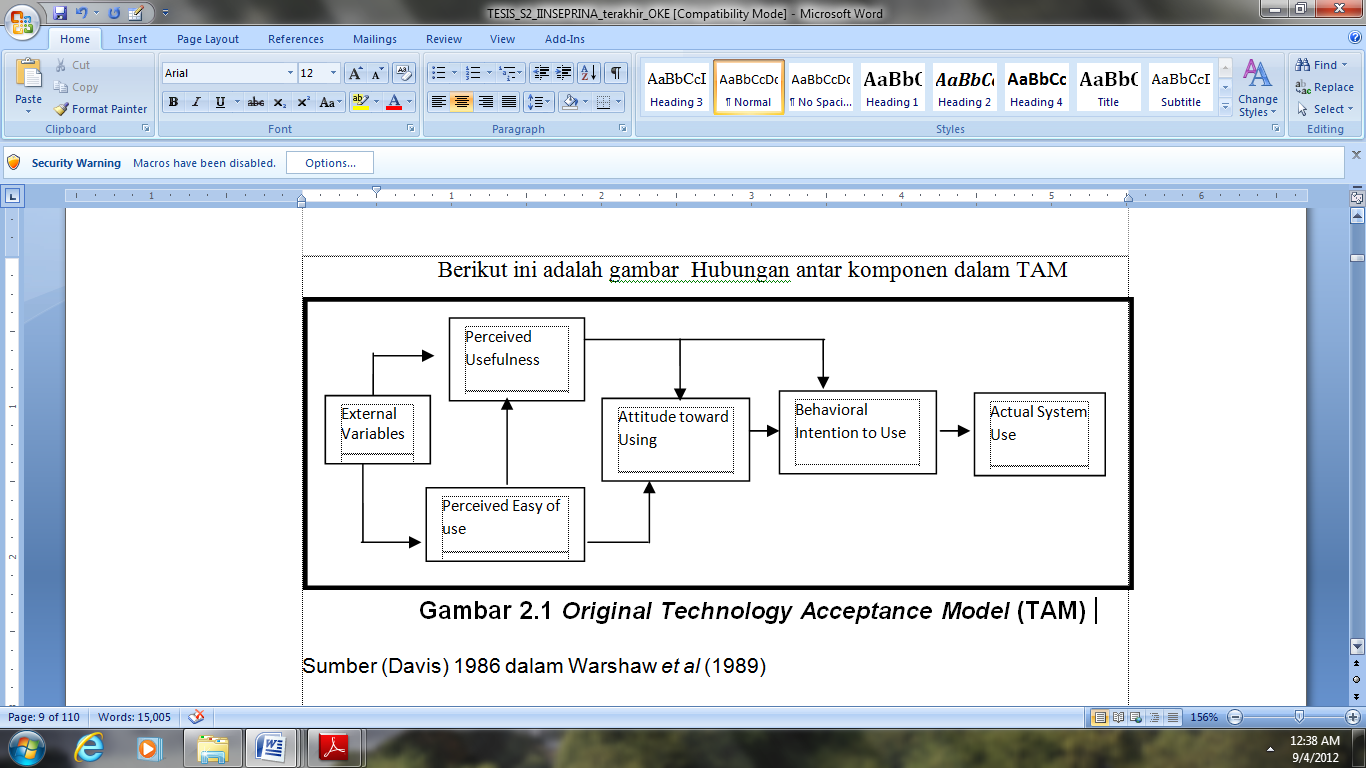 Gambar 1. Model TAM [4]2. PembahasanPada bagian ini akan diuraikan pembahasan dan penalaran mengenai  model penelitian yang mencakup pernyataan sebagai berikut :1. 	Pengaruh Perceived Usefulness (PU) terhadap Attitude Toward Using (ATU) HRIS2. 	Pengaruh  Perceived Easy of Use (PEU) terhadap Attitude Toward Using (ATU) HRIS.3. 	Pengaruh Perceived Easy of Use (PEU) terhadap Perceived Usefulness (PU).4. 	End User Computing Satisfaction (EUCS) terhadap Attitude Toward Using (ATU) HRIS.Pada akhir pembahasan diuraikan pula hasil temuan penelitian, keterbatasan penelitian, serta terdapat harapan peneliti terhadap pengembangan penelitian yang telah dilakukan.2.1 Pengaruh Perceived Usefulness (PU) terhadap Attitude Toward Using (ATU). Secara teoritis Perceived Usefulness (PU) dapat dikatakan sebagai “ derajat tingkat” dimana seseorang percaya bahwa penggunaan sistem tertentu akan meningkatkan kinerja pekerjaannya” (Davis, 1989) dan  Attitude Toward Using (ATU) yaitu suatu peran sentral dalam suatu  sistem untuk menghargai rantai yang menyebabkan dalam kaitan dengan kekuatan dan kemampuan. Thomson dkk. (1991) menggunakan istilah affect yaitu sebagai salah satu komponen “sikap” sebagai perasaan senang, gembira, riang atau tertekan, ngeri, tidak suka dan benci” yang dapat dirasakan individu berkaitan dengan suatu tindakan tertentu.Pada model diperlihatkan Pengaruh Perceived Usefulness (PU) terhadap Attitude Toward Using (ATU). Perceived Usefulness (PU) diukur dari. Menjadikan pekerjaan lebih cepat  (PUA), Bermanfaat (PUB), Menambah produktivitas (PUC), Mempertinggi efektifitas (PUD),  Mengembangkan kinerja pekerjaan (PUE)., dimana dengan menggunakan analisis SEM diperoleh hasil sebagai berikut : Tabel 1. Perceived Usefulness (PU)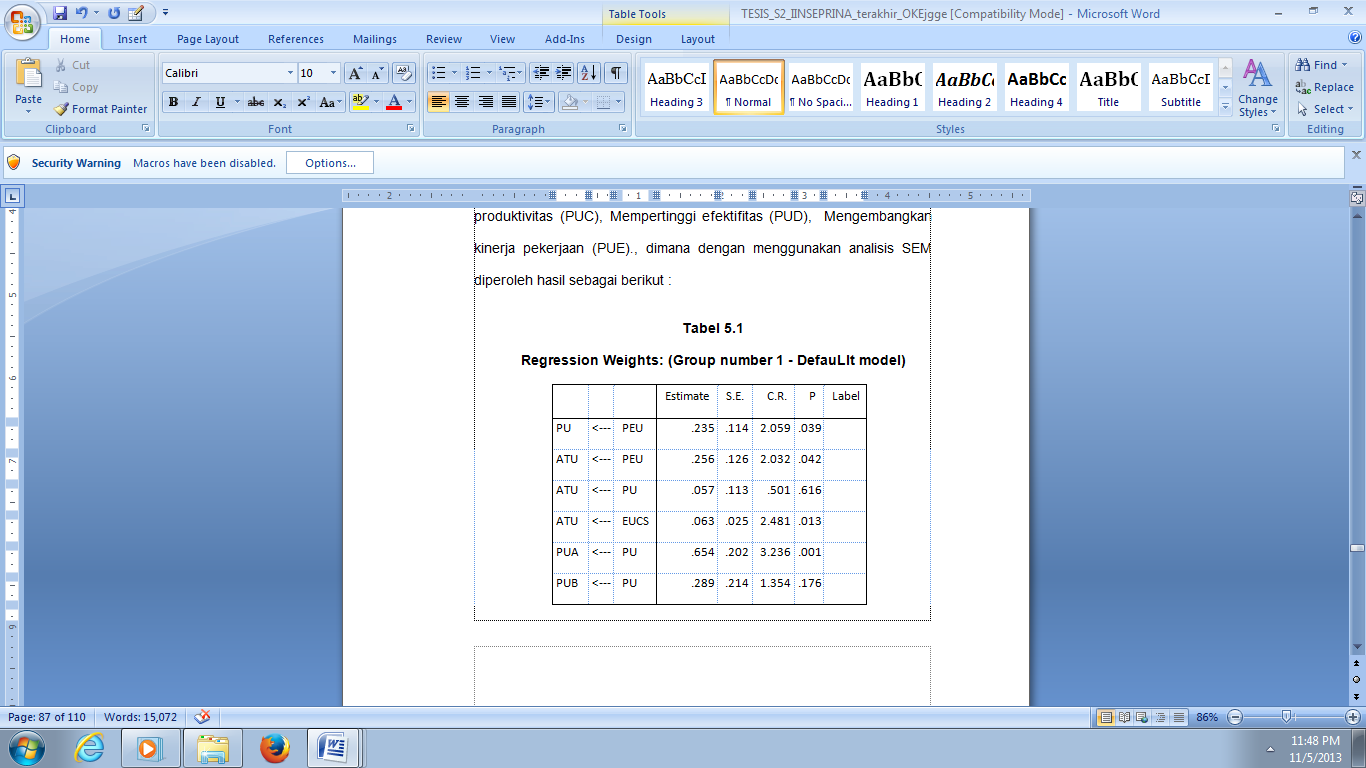   Pada Tabel 1 diperlihatkan bahwa, Perceived Usefulness (PU) tidak berpengaruh positif dan tidak signifikan terhadap Attitude Toward Using (ATU) yang dibuktikan nilai p-valuenya adalah  sebesar 0.616.Hasil penelitian tidak mendukung hipotesis (H1) yang menyatakan bahwa Perceived Usefulness (PU) pengaruh positif dan signifikan terhadap Attitude toward using (ATU).Hasil pengujian untuk pengaruh positif Perceived Usefulness terhadap ATU didukung oleh 3 item pertanyaan, diperoleh hasil sebagai berikut : Attitude Toward Using (ATU) pengaruh positif dan signifikan terhadap keinginan user untuk menggunakan sistem HRIS di masa mendatang (ATUA)  yang nilai p-value sebesar 0.000.Attitude Toward Using (ATU) pengaruh positif dan signifikan terhadap hak akses pengguna dengan diberikan login dalam mengakses sistem (ATUC)  yang nilai p-value sebesar 0.000.Attitude Toward Using (ATU) pengaruh positif dan signifikan terhadap dalam merekomendasikansistem HRIS (ATUD)  yang nilai p-value sebesar 0.000.2.2 Pengaruh Perceived Ease of use (PEU) terhadap Attitude Toward Using (ATU). Pengaruh Perceived Ease of use (PEU) terhadap Attitude Toward Using (ATU). Perceived Ease of use (PEU) dimana dengan menggunakan analisis SEM diperoleh hasil sebagai berikut :Perceived Ease of Use (PEU) berpengaruh positif dan signifikan terhadap Attitude Toward Using (ATU) yang dibuktikan oleh nilai p-value sebesar 0.042.Hasil ini mendukung hipotesis (H2) yang menyatakan bahwa Perceived Ease of Use (PEU) pengaruh positif dan signifikan terhadap Attitude Toward Using (ATU). Penelitian menunjukkan, kemudahan dalam menggunakan Teknologi informasi (TI) dalam hal ini adalah sistem HRIS dapat menumbuhkan sikap yaitu menyukai dan mendukung penggunaan TI tersebut, dan relevan dengan pendapat  Godhi, Warshaw, dan Vijpayee (2000) yang menemukan bahwa korelasi positif antara tingkat kemampuan dengan tingkat keinginan dalam menggunakan komputer. Hasil penelitian mendukung hasil penelitian Davis, (1989); Davis dkk., (1989);  Michael G. Morris and Andrew Dillon  (1997).2.3 Pengaruh Perceived Usefulness (PU) terhadap Perceived Usefulness (PEU). Terdapat pengaruh Perceived Usefulness (PU) terhadap Perceived Ease of Use (PEU). Perceived Usefulness (PU) diukur dari kemanfaatan sIstem HRIS dalam pengupdate-an data penelitian lebih cepat(PUA), Manfaat sistem HRIS dalam membantu pengurusan jenjang akademik (PUB), Sistem HRIS bermanfaat untuk meningkatkan produktivitas (PUC), Sistem HRIS meningkatkan efektivitas dalam mengupdate unsur penunjang kegiatan tri darma (PUD), Sistem HRIS dapat mengembangkan kinerja pekerjaan (PUE) dimana dengan menggunakan analisis SEM diperoleh hasil sebagai berikut :Perceived Usefulness (PU) berpengaruh  terhadap Perceived ease of use (PEU) yang dibuktikan oleh nilai p-value sebesar 0.05 Hasil penelitian mendukung hipotesis (H3)  yang menyatakan bahwa Perceived Usefulness (PU) berpengaruh positif dan signifikan terhadap Perceived Ease of Use (PEU).Penelitian  juga mendukung hasil penelitian dari Ziqi Liao dan Raymond Landry (2000). Hasil pengujian juga didukung empat item pertanyaan, dengan menggunakan analisis SEM diperoleh hasil sebagai berikut : Perceived Usefulness (PU)  berpengaruh positif dan signifikan    terhadap Kemanfaatan sistem HRIS dalam pengupdate-an data kegiatan penelitian lebih cepat  (PUA)   yang dibuktikan oleh nilai p-value sebesar 0.001.Perceived Usefulness (PU)  pengaruh positif dan signifikan terhadap Kemanfaatan dalam membantu mengurus jenjang akademik (PUB)   yang dibuktikan oleh nilai p-value sebesar 0.176.Perceived Usefulness (PU)  pengaruh positif dan signifikan terhadap Kemanfaatan dalam meningkatkan produktivitas pengguna (PUC)   yang dibuktikan oleh nilai p-value sebesar 0.005.Perceived Usefulness (PU)  pengaruh positif dan signifikan terhadap Kemanfaatan sistem HRIS dalam meningkatkan efektifitas dalam mengupdate unsur penunjang kegiatan tri darma (PUD)  yang dibuktikan oleh nilai p-value sebesar 0.002.Perceived Usefulness (PU)  pengaruh positif dan signifikan terhadap Kemudahan dalam mengembangkan kinerja pekerjaan pengguna (PUE)  yang dibuktikan oleh nilai p-value sebesar 0.005.Hasil penelitian  menunjukkan Pengguna  merasakan manfaat dengan menggunakan TI, yaitu dapat memberikan kemudahan dalam menggunakan sistem HRIS, kemudahan dalam pengaksesan system HRIS menggunakan fasilitas kampus, kemudahan mengakses sistem HRIS kapan saja dan dimana saja, kemudahan dalam mengupdate data pada sistem HRIS, Kemudahan dalam menggunakan fitur pada sistem HRIS.2.4 Pengaruh End-User Computing Satisfaction (EUCS) terhadap Attitude Toward Using (ATU).Terdapat pengaruh End-User Computing Satisfaction (EUCS) terhadap Attitude Toward Using (ATU) diukur dari Content (CN), Accuracy (AC), Format (FM), Ease of use(EU), Timeliness (TL) dimana dengan menggunakan analisis SEM diperoleh hasil sebagai berikut :End-User Computing Satisfaction (EUCS) berpengaruh positif dan signifikan  terhadap isi  (CN) dari informasi  yang dibutuhkan oleh pengguna HRIS.nilai p-value sebesar 0.000.End-User Computing Satisfaction (EUCS) berpengaruh positif dan signifikan  terhadap keakuratan dalam menyajikan informasi  (AC) yang dibutuhkan oleh pengguna HRIS.nilai p-value sebesar 0.000.End-User Computing Satisfaction (EUCS) berpengaruh positif dan signifikan  terhadap Tampilan dari sistem HRIS  (FM).nilai p-value sebesar 0.000.End-User Computing Satisfaction (EUCS) berpengaruh positif dan signifikan  terhadap isi  (EU) dari informasi  yang dibutuhkan oleh pengguna HRIS.nilai p-value sebesar 0.000.End-User Computing Satisfaction (EUCS) berpengaruh positif dan signifikan  terhadap Kecepatan sistem HRIS (TL). nilai p-value sebesar 0.000.End-User Computing Satisfaction (EUCS) berpengaruh  terhadap Attitude Toward Using (ATU) yang dibuktikan oleh nilai p-value sebesar 0.13 Hasil penelitian mendukung hipotesis (H3)  yang menyatakan bahwa End-User Computing Satisfaction (EUCS) berpengaruh positif dan signifikan terhadap Attitude Toward Using (ATU).Hasil penelitian  menunjukkan bahwa Pengguna merasakan puas terhadap penggunaan sistem HRIS dilihat dari Content (CN), Accuracy (AC), Format (FM), Ease of Use (EU), TimeLiness (TL) dan dapat mendukung sikap pengguna dalam  menggunakan sistem tersebut.2.5 Temuan Penelitian           Setelah dilakukan pembahasan berdasarkan analisis yang telah dilakukan dengan menggunakan SEM, terdapat temuan penelitian, sebagai berikut : Model penelitian menjelaskan bahwa Persepsi Manfaat yang Dirasakan (PU) berpengaruh positif dan tidak signifikan terhadap Sikap Menggunakan  sistem  (ATU), pada temuan ini tidak mendukung hasil penelitian Davis, (1989), Davis dkk., (1989), dan Ziqi Liao and Raymond Landry Jr, (2000). Dari hasil  penelitian ini juga mendukung pendapat Davis (1993) yang membantah bahwa PU adalah faktor penentu yang berpengaruh terhadap pemakaian sistem, sesuai dengan kemampuan  fungsional didalam sistem baru.Kondisi ini menunjukkan bahwa penggunaan Teknologi Informasi sistem  merupakan hal yang penting dan kehadirannya dirasakan sangat bermanfaat bagi penerimaan pihak organisasi.Karena dengan adanya sistem HRIS ini pihak universitas Bina Darma lebih mudah untuk mengetahui data-data dosen yang meliputi data penelitian, data penunjang unsur tri darma, serta data pribadi lainnya yang diperlukan untuk keperluan apapun yang berkaitan kepentingan dosen. Dan Bagi dosen, sistem HRIS merupakan output yang akan digunakan untuk berbagai keperluan seperti melihat data kegiatan pendidikan, Data pengajaran, Data pengabdian , Data penelitian, melihat skor Kinerja Dosen, dan Pengurusan jenjang akademik serta melihat payroll.3. Kesimpulan         Peneliti menggabungkan dua model, yaitu model TAM & EUCS, untuk mengetahui pengaruh Sikap dalam menggunakan Sistem HRIS dan Kepuasan Pengguna terhadap penggunaan Teknologi Informasi dan menguji hipotesis dari dua model penelitian yang diajukan. Variabel yang diuji  berkaitan dengan hipotesis yang meliputi Persepsi Manfaat yang Dirasakan (PU),  Persepsi Mudah Penggunaannya (PEU), Sikap Menggunakan  TI (ATU),  dan Kepuasan Pemakai Akhir Komputer (EUCS).  Kesimpulan yang didapatkan dalam penelitian ini adalah sebagai berikut :1. 	Penelitian ini tidak menerima Hipotesis 1 yang diajukan yaitu variabel Perceived Usefulness (PU) yang berpengaruh positif  dan signifikan terhadap Attitud toward Using (ATU).Kemanfaatan terhadap sistem HRIS dikarenakan masih dianggap belum begitu penting sehingga tidak berpengaruh positif dan signifikan terhadap sikap pengguna dalam menggunakan sistem tersebut.2.  Penelitian ini  menerima Hipotesis 2 yang diajukan yaitu variabel Perceived ease of  Use (PU) yang berpengaruh positif  dan signifikan terhadap Attitud toward Using (ATU).Persepsi mudah penggunaan sistem HRIS dikarenakan aplikasi sistem HRIS relatif mudah digunakan.3. Penelitian ini  menerima Hipotesis 3 yang diajukan yaitu variabel Perceived ease of  Use (PEU) yang berpengaruh positif  dan signifikan terhadap Perceived Usefulness (PU). Dikarenakan karena mudah dalam penggunaan sistem HRIS sehingga dampaknya terhadap pemakai manfaat yang dirasakan dari sistem HRIS ini.4.  Penelitian ini  menerima Hipotesis 4 yang diajukan yaitu Kepuasan Pemakaian akhir  (EUCS) yang berpengaruh positif  dan signifikan terhadap Attitud toward Using (ATU). Dikarenakan Kepuasan pengguna mempengaruhi sikap dalam menggunakan sistem HRIS.Daftar Pustaka[1]Kotler,Philip.2002.”MaketingManagement”,PrenticeH all, New Jersey.[2]Wijanto.2008. “Structural Equation Modeling dengan  Lisrel 8.8.: Konsep dan Tutorial”. Graha Ilmu[3] Doll , W.J., dan Torkzadeh, G.,” The Measurement of End-User Computing Satisfaction”, Management Information System Quarterly 12(2),June 1998,pp.259-274[4] Davis, F.D. 1986. A technology acceptance model for empirically testing new end user information systems: theory and results," Doctoral dissertation, Sloan School of Management, Massachusetts Institute of Technology,MassachusettsBiodata PenulisIin Seprina, M.Kom.  memperoleh  gelar Sarjana Komputer (S.Kom), Jurusan Sistem Informasi Universitas Bina Darma  Palembang,  lulus  tahun  2010. Memperoleh gelar Magister Komputer (M.Kom.), Program Pasca Sarjana Magister Teknik Informatika, Universitas Bina Darma Palembang, lulus tahun 2012. Saat ini menjadi dosen di Universitas Bina Darma Palembang.Muhammad Sobri, M.Kom.  memperoleh  gelar Sarjana Komputer (S.Kom), Jurusan Teknik Informatika Universitas Bina Darma  Palembang,  lulus  tahun  2009. Memperoleh gelar Magister Komputer (M.Kom.), Program Pasca Sarjana Magister Teknik Informatika, Universitas Bina Darma Palembang, lulus tahun 2011. Saat ini menjadi dosen di Universitas Bina Darma Palembang.Iin Seprina1), Muhammad Sobri2) 
1)  Sistem Informasi Universitas Bina Darma Palembang 2) Manajemen Informatika Universitas Bina Darma Palembang Jl Jend.A.Yani No.12, Plaju, Palembang 30264Email : iin_seprina@yahoo.co.id1),  sobri.irbos@gmail.com2)